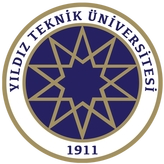 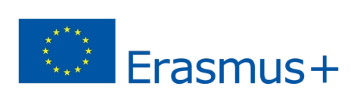 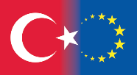 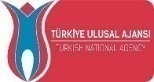 Letter of InvitationErasmus+ Staff VisitsAcademic Year 2019/2020We hereby confirm thatname of the stafffromsending institution (ID CODE)has been invited for an Erasmus+ Staff Mobility for TeachingStaff Mobility for Trainingfrom arrival dateto departure dateatreceiving department ofYıldız Technical University (TR ISTANBUL 07)Name and function:__________________________Date and Signature:__________________________Stamp: